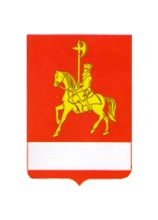 АДМИНИСТРАЦИЯ КАРАТУЗСКОГО РАЙОНАПОСТАНОВЛЕНИЕ06.09.2023                                  с. Каратузское                                         №  799-пО внесении изменений в постановление администрации Каратузского района от 12.01.2023 № 14-п «Об утверждении положения о санитарно-противоэпидемической комиссии администрации Каратузского района»В связи с произошедшими кадровыми изменениями в составе санитарно-противоэпидемической комиссии администрации Каратузского района, руководствуясь Уставом муниципального образования «Каратузского района», ПОСТАНОВЛЯЮ:1. Приложение № 2 к постановлению администрации Каратузского района от 12.01.2023 № 14-п «Об утверждении положения о санитарно-противоэпидемической комиссии администрации Каратузского района» внести изменения и изложить в новой редакции, согласно приложению.2. Контроль за исполнением настоящего постановления возложить               на заместителя главы района по социальным вопросам (А.А. Савин).    	3. Постановление вступает в силу в день, следующий за днем его официального опубликования в периодическом печатном издании «Вестимуниципального образования «Каратузский район».И.о. главы района                                                                                   Е.С. МиглаСОСТАВсанитарно-противоэпидемической комиссииадминистрации Каратузского районаПредседатель комиссии:А.А. Савин, заместитель главы района по социальным вопросам Заместитель председателя комиссии:Т.А. Пинчук, главный врач КГБУЗ «Каратузская РБ» (по согласованию).Секретарь комиссии: О.М. Тюнина, главный специалист Управления образования.Члены комиссии:Т.И. Малегина, начальник территориального отдела в г. Минусинске Управления Роспотребнадзора по Красноярскому краю, главный санитарный врач по г. Минусинску, Минусинскому, Шушенскому, Идринскому, Ермаковскому, Каратузскому, Краснотуранскому, Курагинскому районам (по согласованию);Л.А. Файзулина, главный врач КГБУ Каратузский отдел ветеринарии (по согласованию);М.В. Юркова, начальник территориального отделения краевого государственного казенного учреждения «Управление социальной защиты населения» по Каратузскому району (по согласованию);О.И. Крючкова, директор КГБУ СО КЦСОН «Каратузский» по (согласованию);Ю.А. Мейнгот, начальник ОП № 2 МО МВД России» Курагинский» (по согласованию); Н.А. Башкирцева, и.о начальника отдела культуры, молодежной политики, и туризма;А.В. Дермер, и.о руководителя Управления образования.Приложение к постановлению администрации Каратузского района от 06.09.2023 № 799-п